СОВЕТ МОГОЧИНСКОГО СЕЛЬСКОГО ПОСЕЛЕНИЯМОЛЧАНОВСКИЙ РАЙОН, ТОМСКАЯ ОБЛАСТЬРЕШЕНИЕ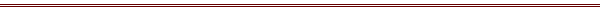 «29» марта 2016 г.								№ 118с. МогочиноО создании комиссии по соблюдению требований к служебному поведению лиц, замещающих муниципальные должности, и урегулированию конфликта интересовСоздать комиссию по соблюдению требований к служебному поведению лиц, замещающих муниципальные должности, и урегулированию конфликта интересов (далее – Комиссия) в следующем составе:Детлукова Алла Владимировна, председателя Совета Могочинского сельского поселения, председатель Комиссии;Алистратов Александр Юрьевич, заместитель Главы Администрации, секретарь Комиссии;Романюк Нина Ефимовна, депутат Совета поселения;Миронова Людмила Ивановна, депутат Совета поселения.Председатель Совета,Глава Могочинского сельского поселения                    	А.В. Детлукова